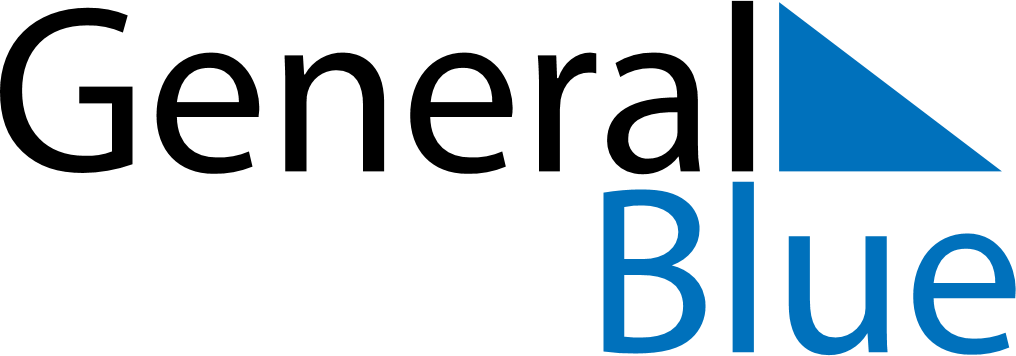 January 2029January 2029January 2029CroatiaCroatiaMONTUEWEDTHUFRISATSUN1234567New Year’s DayEpiphanyOrthodox Christmas8910111213141516171819202122232425262728293031